 Application for Full-Time Faculty Position 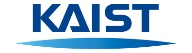 List of academic and research achievements should include academic journal publications, workshop/symposium/conference papers, invited seminars/lectures, authored/translated books (entire volume/chapter/articles), research projects undertaken, patents (registration and application), etc. (Please mark your name in bold and underline the (co-)corresponding author and co-first authors.)I hereby apply for a full-time faculty position of KAIST. Date: mm. dd, 20xx Applicant : (signature)1. Summary of Key Achievements                       ※ There is neither a prescribed format nor prescribed length (use a separate sheet, if necessary)2. Teaching Plan                                          ※ There is neither a prescribed format nor prescribed length (use a separate sheet, if necessary) 3. Plan of Research                                       (including budget of research and detailed research plan)※ There is neither a prescribed format nor prescribed length (use a separate sheet, if necessary)Publication List (in counter-chronological order)* Please make sure to fill in the number of authors, main author, impact factor, and JCR Category Ranking. - Number of authors: Include yourself.- Main author: Classify among FA(first author), CA(corresponding author), and ETC(co-author).- Impact factor: Refer to standard ‘2018 JCR’(ISI Journal Citation Report Science Edition).* Type of paper, Points: For official use onlyAdditional Accomplishments(Please list research contracts undertaken, grants, and the number of M.S. or Ph.D. students whose theses or dissertations you have advised.) Department applied to 1Personal Information1Personal Information1Personal InformationName(Korean)(English)NationalityCurrent Employer(Department)PositionPositionContact InformationAddressContact InformationPhoneNumber(Office)MobileMobileContact InformationPhoneNumber(Home)E-mailE-mailWoman Scientist/Technician* Check here if applicable※ This is to confirm whether the applicant is a woman scientist/technician under Article 13 (Persons Subject to Affirmative Action) of the Enforcement Decree of the Act on Fostering and Supporting Women Scientists and Technicians.  Check here if applicable※ This is to confirm whether the applicant is a woman scientist/technician under Article 13 (Persons Subject to Affirmative Action) of the Enforcement Decree of the Act on Fostering and Supporting Women Scientists and Technicians.  Check here if applicable※ This is to confirm whether the applicant is a woman scientist/technician under Article 13 (Persons Subject to Affirmative Action) of the Enforcement Decree of the Act on Fostering and Supporting Women Scientists and Technicians.  Check here if applicable※ This is to confirm whether the applicant is a woman scientist/technician under Article 13 (Persons Subject to Affirmative Action) of the Enforcement Decree of the Act on Fostering and Supporting Women Scientists and Technicians.  Check here if applicable※ This is to confirm whether the applicant is a woman scientist/technician under Article 13 (Persons Subject to Affirmative Action) of the Enforcement Decree of the Act on Fostering and Supporting Women Scientists and Technicians. 2Academic Background2Academic Background2Academic BackgroundDegree TypePeriod(month, date, year) Period(month, date, year) Department(Major)Detailed Fieldof StudyDegree TypeDate of EntryDate of GraduationDepartment(Major)Detailed Fieldof StudyDoctoralyyyy.mm.ddyyyy.mm.ddMaster’syyyy.mm.ddyyyy.mm.ddBachelor’syyyy.mm.ddyyyy.mm.dd3Final Degree Thesis3Final Degree Thesis3Final Degree ThesisTitle of Final Degree Thesis:Research Advisor:4Major Work Experience4Major Work Experience4Major Work ExperienceInstitutionPeriodPeriodPositionResponsibilitiesInstitutionStart DateEnd DatePositionResponsibilitiesmm. dd. yyyymm. dd. yyyymm. dd. yyyymm. dd. yyyymm. dd. yyyymm. dd. yyyy※ Please attach the follow documents:※ Please attach the follow documents:※ Please attach the follow documents:1) Summary of Key Achievements2) Academic/Research Achievements 3) Plan of Teaching4) Plan of Research5) Resume(CV)6) Consent to Collection and Use of Personal Information a. Main Teaching Experience ▫ Lecture [List the course name(credit), time period, and institution.]--b. Paper Publication Performance [Paper title, journal name, month/year of publication, authorship classification (corresponding author, co-author, etc.), impact factor, number of citations, etc.]▫ ▫ c. Main Research Achievements ▫ Research projects undertaken [Project title, funding institution, duration of research, total amount of funding, responsibilities (serving as principal investigator or not, etc.) -- ▫ Patent[Patent title, inventor(applicant), registration year, registered country, registration number]-- d. Other Notable Achievements [Notable distinctions of research achievements, awards, membership to professional societies and scholastic activities]▫ ▫ e. References[In the order of name, organization, title, e-mail address, and telephone number]▫▫▫ f. Other information▫ Courses you wish to teach:▫ Desired research areas: ▫ Proposed starting date: Consent to Collection·Use of Personal Information Purpose of Collection/UseKAIST collects personal information to examine job competency, qualifications, qualities, etc. of applicants. The personal information you provide will be used for the applicant screening including document screening and interview, and selection purposes only.Items to Be CollectedPersonal identification information (name, e-mail address, contact information, etc.), job-related education, experience, academic/research achievements, qualifications, etc. Retention/Use PeriodPersonal information provided is retained and used by KAIST employees who are part of the recruitment and hiring process only, and shall be deleted and destroyed after the retention purpose is achieved. Right to Refuse to Agree Consent to collection/use and provision of personal information may be rejected. However, if an applicant does not agree, his/her application will not be accepted because it makes it impossible to actually proceed with the recruitment process. I confirm that I have read and understand the content of this Consent Form, and agree to the collection, use, and provision of the personal information I have provided in the application form for the aforementioned purpose and period. Date: MM DD, YYYYApplicant: (signature)I confirm that I have read and understand the content of this Consent Form, and agree to the collection, use, and provision of the personal information I have provided in the application form for the aforementioned purpose and period. Date: MM DD, YYYYApplicant: (signature)Papers appearing in international publicationsPapers appearing in international publicationsPapers appearing in international publicationsPapers appearing in international publicationsPapers appearing in international publicationsPapers appearing in international publicationsFor Official Use OnlyFor Official Use OnlyNoDetails (List title, authors, name of journal, number of Vol. and pages, publication date, etc.)Number of  authorsMain authorImpact FactorJCR Category Ranking  (  /  )Type of PaperPoints12..Papers appearing in Korean publicationsPapers appearing in Korean publicationsPapers appearing in Korean publicationsPapers appearing in Korean publicationsPapers appearing in Korean publicationsPapers appearing in Korean publicationsFor Official Use OnlyFor Official Use OnlyNoDetails (List title, authors, name of journal, number of Vol. and pages, publication date, etc.)Number of authorsMain authorImpactFactorJCR Category Ranking  (  /  )Type of Paper Points12..Paper presentation at int’l conferences (Int’l proceedings)Paper presentation at int’l conferences (Int’l proceedings)Paper presentation at int’l conferences (Int’l proceedings)Paper presentation at int’l conferences (Int’l proceedings)For Official Use OnlyFor Official Use OnlyNoDetails (List title, authors, name of conference, number of Vol. and pages, presented date, etc.)Number of authorsMain authorType of PaperPoints12..Paper presentation at Korean conferences (Korean proceedings)Paper presentation at Korean conferences (Korean proceedings)Paper presentation at Korean conferences (Korean proceedings)Paper presentation at Korean conferences (Korean proceedings)For Official Use OnlyFor Official Use OnlyNoDetails (List title, authors, name of conference, number of Vol. and pages, presented date, etc.)Number of authorsMain authorType of PaperPoints12..Patents (등록  또는 등록확정 특허에 한함.)Patents (등록  또는 등록확정 특허에 한함.)Patents (등록  또는 등록확정 특허에 한함.)Patents (등록  또는 등록확정 특허에 한함.)For Official Use OnlyFor Official Use OnlyNoDetails (List name of patent, registration No., date of registration, name of country registered, etc.)Number of inventors Main inventorType of patentPoints12..Books authoredBooks authoredBooks authoredBooks authoredFor Official Use OnlyFor Official Use OnlyNoDetails (List title, authors, publication date, etc.)Number of authors Main authorType of bookPoints12..NoDetails12..